
ՀԱՅԱՍՏԱՆԻ ՀԱՆՐԱՊԵՏՈՒԹՅԱՆ ԱՐԱՐԱՏԻ ՄԱՐԶԻ ՄԱՍԻՍ ՀԱՄԱՅՆՔ 
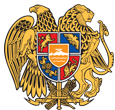 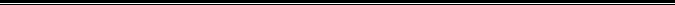 ԱՐՁԱՆԱԳՐՈՒԹՅՈՒՆ N 10
18 ԴԵԿՏԵՄԲԵՐԻ 2018թվական

ԱՎԱԳԱՆՈՒ ՀԵՐԹԱԿԱՆ ՆԻՍՏԻՀամայնքի ավագանու նիստին ներկա էին ավագանու բոլոր անդամներ:Համայնքի ղեկավարի հրավերով ավագանու նիստին մասնակցում էին`
Լյովիկ Գրիգորյան, Կարեն Օհանյան, Արարատ Վարդումյան, Ռուբեն Աթանեսյան, Մանվել Առաքելյան, Լուսինե ԱստաբացյանՆիստը վարում էր  համայնքի ղեկավար` Դավիթ ՀամբարձումյանըՆիստը արձանագրում էր աշխատակազմի քարտուղար` Վարդան ԳաբրիելյանըԼսեցին
ՄԱՍԻՍ ՔԱՂԱՔԱՅԻՆ ՀԱՄԱՅՆՔԻ ԱՎԱԳԱՆՈՒ 2018 ԹՎԱԿԱՆԻ ԴԵԿՏԵՄԲԵՐԻ 18-Ի ՕՐԱԿԱՐԳԸ ՀԱՍՏԱՏԵԼՈՒ ՄԱՍԻՆ /Զեկ. ՎԱՐԴԱՆ ԳԱԲՐԻԵԼՅԱՆ/Ղեկավարվելով ,,Տեղական ինքնակառավարման մասին,, Հայաստանի Հանրապետության օրենքի 14-րդ հոդվածի պահանջներով. Մասիս քաղաքային համայնքի ավագանին որոշում է. Հաստատել համայնքի ղեկավարի ներկայացրած Մասիս քաղաքային համայնքի ավագանու 2018 թվականի դեկտեմբերի 18-ի նիստի օրակարգը`1.ՄԱՍԻՍ ՔԱՂԱՔԱՅԻՆ ՀԱՄԱՅՆՔԻ ԱՎԱԳԱՆՈՒ 2018 ԹՎԱԿԱՆԻ ԴԵԿՏԵՄԲԵՐԻ 18-Ի ՕՐԱԿԱՐԳԸ ՀԱՍՏԱՏԵԼՈՒ ՄԱՍԻՆ:2.ՀԱՅԱՍՏԱՆԻ ՀԱՆՐԱՊԵՏՈՒԹՅԱՆ ԱՐԱՐԱՏԻ ՄԱՐԶԻ ՄԱՍԻՍ ՔԱՂԱՔԱՅԻՆ ՀԱՄԱՅՆՔԻ 2019 ԹՎԱԿԱՆԻ ԲՅՈՒՋԵՆ ՀԱՍՏԱՏԵԼՈՒ ՄԱՍԻՆ:3.ԱՐԱՐԱՏԻ ՄԱՐԶԻ ՄԱՍԻՍ ՔԱՂԱՔԱՅԻՆ ՀԱՄԱՅՆՔԻ 2018 ԹՎԱԿԱՆԻ ՎԱՐՉԱԿԱՆ ԵՎ ՖՈՆԴԱՅԻՆ ԲՅՈՒՋԵՆԵՐՈՒՄ ՓՈՓՈԽՈՒԹՅՈՒՆՆԵՐ ԿԱՏԱՐԵԼՈՒ ՄԱՍԻՆ:4.ԱՐԱՐԱՏԻ ՄԱՐԶԻ ՄԱՍԻՍ ՔԱՂԱՔԱՅԻՆ ՀԱՄԱՅՆՔԻ ԿՈՂՄԻՑ 2018 ԹՎԱԿԱՆԻ ԸՆԹԱՑՔՈՒՄ ՁԵՌՔ ԲԵՐՎԱԾ ՀԻՄՆԱԿԱՆ ՄԻՋՈՑՆԵՐԻ ՀԱՇՎԱՌՄԱՆ ՓԱՍՏԱԹՂԹԵՐՈՒՄ ՀԱՇՎԱՌՈՒՄԸ ԵՎ ՎԵՐԱԲԱՇԽՈՒՄԸ ՀԱՍՏԱՏԵԼՈՒ ՄԱՍԻՆ: 5.ՀԱՄԱՅՆՔԱՅԻՆ ՍԵՓԱԿԱՆՈՒԹՅՈՒՆ ՀԱՆԴԻՍԱՑՈՂ ՎԱՐՁԱԿԱԼԱԾ ՀՈՂԸ ԵՆԹԱՎԱՐՁԱԿԱԼՈՒԹՅԱՄԲ ՀԱՆՁՆԵԼՈՒՆ ՀԱՄԱՁԱՅՆՈՒԹՅՈՒՆ ՏԱԼՈՒ ՄԱՍԻՆ: 6.ՆՈՒՆԵ ՀԱԿՈԲՅԱՆԻՆ ՊԱՏԿԱՆՈՂ ԷԼԵԿՏՐԱԿԱՆ ՍԱՐՔԱՎՈՐՈՒՄՆԵՐԻ ՎԵՐԱՆՈՐՈԳՄԱՆ ԱՐՀԵՍՏԱՆՈՑԻ ԶԲԱՂԵՑՐԱԾ ՎԱՐՁԱԿԱԼԱԾ ՀՈՂԱՏԱՐԱԾՔԻ ՕՏԱՐՄԱՆ ԹՈՒՅԼՏՎՈՒԹՅՈՒՆ ՏԱԼՈՒ ՄԱՍԻՆ:7.ԳՐԻԳՈՐ ՔՈՉԻՆՅԱՆԻՆ ՊԱՏԿԱՆՈՂ ԱՎՏՈՏՆԱԿԻ ԶԲԱՂԵՑՐԱԾ ՎԱՐՁԱԿԱԼԱԾ ՀՈՂԱՏԱՐԱԾՔԻ ՕՏԱՐՄԱՆ ԹՈՒՅԼՏՎՈՒԹՅՈՒՆ ՏԱԼՈՒ ՄԱՍԻՆ:Որոշումն ընդունված է. /կցվում է որոշում N 90-Ա/Լսեցին
ՀԱՅԱՍՏԱՆԻ ՀԱՆՐԱՊԵՏՈՒԹՅԱՆ ԱՐԱՐԱՏԻ ՄԱՐԶԻ ՄԱՍԻՍ ՔԱՂԱՔԱՅԻՆ ՀԱՄԱՅՆՔԻ 2019 ԹՎԱԿԱՆԻ ԲՅՈՒՋԵՆ ՀԱՍՏԱՏԵԼՈՒ ՄԱՍԻՆ/Զեկ. ՆՎԱՐԴ ՍԱՀԱԿՅԱՆ/Ղեկավարվելով <<Տեղական ինքնակառավարման մասին>> Հայաստանի Հանրապետության օրենքի 18-րդ հոդվածի 1-ին մասի 5-րդ կետի, 83-րդ հոդվածի 2-րդ մասի և <<Բյուջետային համակարգի մասին>> Հայաստանի Հանրապետության օրենքի 32-րդ հոդվածի պահանջներով Մասիս քաղաքային համայնքի ավագանին որոշում է.1. Հաստատել Մասիս քաղաքային համայնքի 2019 թվականի համախմբված բյուջեն՝ ա/ եկամուտների գծով՝ 615457.0  հազար դրամ:բ/ ծախսերի գծով՝ 615457.0  հազար դրամ:2. Հաստատել Մասիս քաղաքային համայնքի 2019 թվականի վարչական բյուջեն՝ա/ եկամուտների գծով՝ 590221.0 հազար դրամ:բ/ ծախսերի գծով՝ 590221.0  հազար դրամ:3.Հաստատել Մասիս քաղաքային համայնքի 2019 թվականի ֆոնդային բյուջեն՝ա/ մուտքերի գծով՝ 25236.0  հազար դրամ:բ/ ծախսերի գծով՝ 25236.0 հազար դրամ:4. Հաստատել  հատված 1-ով նախատեսված 2019 թվականի համայնքի բյուջեի եկամուտները ըստ առանձին եկամտատեսակների համաձայն հավելված 1-ի:5. Հաստատել հատված 2-ով նախատեսված 2019 թվականի համայնքի բյուջեի ծախսերը ըստ գործառական դասակարգման համաձայն հավելված 2-ի:6. Հաստատել հատված 3-ով նախատեսված 2019 թվականի  համայնքի բյուջեի ծախսերը ըստ տնտեսագիտական դասակարգման համաձայն հավելված 3-ի:7. Հաստատել հատված 6-ով նախատեսված 2019 թվականի համայնքի բյուջեի ծախսերը ըստ գործառական և տնտեսագիտական դասակարգման համաձայն հավելված 4-ի:8. Սույն  որոշումը  ուժի մեջ է 2019 թվականի հունվարի  1-ից:Որոշումն ընդունված է. /կցվում է որոշում N 91-Ն/Լսեցին
ԱՐԱՐԱՏԻ ՄԱՐԶԻ ՄԱՍԻՍ ՔԱՂԱՔԱՅԻՆ ՀԱՄԱՅՆՔԻ 2018 ԹՎԱԿԱՆԻ ՎԱՐՉԱԿԱՆ ԵՎ ՖՈՆԴԱՅԻՆ ԲՅՈՒՋԵՆԵՐՈՒՄ ՓՈՓՈԽՈՒԹՅՈՒՆՆԵՐ ԿԱՏԱՐԵԼՈՒ ՄԱՍԻՆ/Զեկ. ՆՎԱՐԴ ՍԱՀԱԿՅԱՆ/Ղեկավարվելով ,,Տեղական ինքնակառավարման մասին,, Հայաստանի Հանրապետության օրենքի 18-րդ հոդվածի 1-ին մասի 5-րդ կետի, «Բյուջետային համակարգի մասին»  Հայաստանի   Հանրապետության օրենքի 33-րդ հոդվածի  4-րդ մասի պահանջներով, հիմք ընդունելով ֆինանսական բաժնի պետի զեկույցը (զեկույցը կցվում է) Մասիս քաղաքային համայնքի ավագանին որոշում է ՝1.Հաստատել համայնքի վարչական և ֆոնդային բյուջեների փոփոխությունները. ա/ 2018 թվականի վարչական բյուջեում եկամուտների նվազեցումը և ծախսերի վերաբաշխումը համաձայն հավելված 1-ի:բ/ 2018 թվականի ֆոնդային բյուջեում ծախսերի վերաբաշխումը համաձայն հավելված 2-ի:Որոշումն ընդունված է. /կցվում է որոշում N 92-Ն/Լսեցին
ԱՐԱՐԱՏԻ ՄԱՐԶԻ ՄԱՍԻՍ ՔԱՂԱՔԱՅԻՆ ՀԱՄԱՅՆՔԻ ԿՈՂՄԻՑ 2018 ԹՎԱԿԱՆԻ ԸՆԹԱՑՔՈՒՄ ՁԵՌՔ ԲԵՐՎԱԾ ՀԻՄՆԱԿԱՆ ՄԻՋՈՑՆԵՐԻ ՀԱՇՎԱՌՄԱՆ ՓԱՍՏԱԹՂԹԵՐՈՒՄ ՀԱՇՎԱՌՈՒՄԸ ԵՎ ՎԵՐԱԲԱՇԽՈՒՄԸ ՀԱՍՏԱՏԵԼՈՒ ՄԱՍԻՆ/Զեկ. ՆՎԱՐԴ ՍԱՀԱԿՅԱՆ/Ղեկավարվելով ,,Տեղական ինքնակառավարման մասին,, Հայաստանի Հանրապետության օրենքի 77-րդ հոդվածի 3-րդ մասի պահանջներով, հիմք ընդունելով ֆինանսական բաժնի պետի զեկույցը (զեկույցը կցվում է) Մասիս քաղաքային համայնքի ավագանին որոշում է ՝1.Հաստատել՝ ա/ 2018 թվականի ընթացքում ձեռք բերված հիմնական միջոցների գույքային հաշվառման փաստաթղթերում հաշվառումը և վերաբաշխումը համաձայն հավելված 1-ի:Որոշումն ընդունված է. /կցվում է որոշում N 93-Ա/Լսեցին
ՀԱՄԱՅՆՔԱՅԻՆ ՍԵՓԱԿԱՆՈՒԹՅՈՒՆ ՀԱՆԴԻՍԱՑՈՂ ՎԱՐՁԱԿԱԼԱԾ ՀՈՂԸ ԵՆԹԱՎԱՐՁԱԿԱԼՈՒԹՅԱՄԲ ՀԱՆՁՆԵԼՈՒՆ ՀԱՄԱՁԱՅՆՈՒԹՅՈՒՆ ՏԱԼՈՒ ՄԱՍԻՆ/Զեկ. ՀՐԱՅՐ ՄԵՍՐՈՊՅԱՆ/Ղեկավարվելով ,,Տեղական ինքնակառավարման մասին,, Հայաստանի Հանրապետության օրենքի 18-րդ հոդվածի 1-ին մասի 21-րդ կետի և Հայաստանի Հանրապետության քաղաքացիական օրենսգրքի 620-րդ հոդվածի պահանջներով, ընդառաջելով Գրիգոր Օհանյանի խնդրանքին (մտից մատյանի 16.11.2018թ. թիվ 754) Մասիս քաղաքային համայնքի ավագանին որոշում է՝1.Տալ համաձայնություն Գրիգոր Օհանյանի կողմից վարձակալած Մասիս քաղաքի Երիտասարդական փողոցի թիվ 39 հասցեում գտնվող համայնքային սեփականություն հանդիսացող բնակավայրերի հասարակական կառուցապատման 0,08 հա հողը /ծածկագիր՝   03-003-0298-0046, վավերացված 08.09.2005թ. ս/մ 1551, վկայական N 17092018-03-0037/  վարձակալության պայմանագրի ժամկետը չգերազանցող ժամկետով /76 տարի ժամկետով/տարեկան 24700 /քսանչորս հազար յոթ հարյուր/ ՀՀ դրամ վարձաչափով Էմին Ներսիսյանին ենթավարձակալությամբ հանձնելու համար: Որոշումն ընդունված է. /կցվում է որոշում N 94-Ա/Լսեցին
ՆՈՒՆԵ ՀԱԿՈԲՅԱՆԻՆ ՊԱՏԿԱՆՈՂ ԷԼԵԿՏՐԱԿԱՆ ՍԱՐՔԱՎՈՐՈՒՄՆԵՐԻ ՎԵՐԱՆՈՐՈԳՄԱՆ ԱՐՀԵՍՏԱՆՈՑԻ ԶԲԱՂԵՑՐԱԾ ՎԱՐՁԱԿԱԼԱԾ ՀՈՂԱՏԱՐԱԾՔԻ ՕՏԱՐՄԱՆ ԹՈՒՅԼՏՎՈՒԹՅՈՒՆ ՏԱԼՈՒ ՄԱՍԻՆ /Զեկ. ՎԻՏՅԱ ԱԶԱՏԽԱՆՅԱՆ/Ղեկավարվելով ,,Տեղական ինքնակառավարման մասին,, Հայաստանի Հանրապետության օրենքի 18-րդ հոդվածի 1-ին մասի 21-րդ կետի, Հայաստանի Հանրապետության հողային օրենսգրքի 66-րդ հոդվածի պահանջներով և ընդառաջելով Նունե Պողոսի Հակոբյանի լիազորված անձ Վահան Հայկի Գևորգյանի /մտից մատյանի` 21.11.2018թ. N764/ խնդրանքին` Մասիս քաղաքային համայնքի ավագանին որոշում է.1.ՀՀ Արարատի մարզ, ք. Մասիս, նոր թաղամաս, Դպրոցականների փողոց թիվ 5/22 հասցեով՝ Նունե Պողոսի Հակոբյանին պատկանող էլեկտրական սարքավորումների վերանորոգման արհեստանոցի զբաղեցրած վարձակալած 0.0048 հա  բնակավայրերի հողատարածքը  /ծածկագիր՝ 03-003-130-002/, որը չի գտնվում Հայաստանի Հանրապետության հողային օրենսգրքի 60-րդ հոդվածով սահմանված հողերի ցանկում,  օտարել Գրիգոր Քոչինյանին:2.Հողամասի վաճառքի գինը կազմում է 141120 /հարյուր քառասունմեկ հազար հարյուր քսան/ ՀՀ դրամ /1քմ-ի արժեքը 2940/:Որոշումն ընդունված է. /կցվում է որոշում N 95-Ա/Լսեցին
ԳՐԻԳՈՐ ՔՈՉԻՆՅԱՆԻՆ ՊԱՏԿԱՆՈՂ ԱՎՏՈՏՆԱԿԻ ԶԲԱՂԵՑՐԱԾ ՎԱՐՁԱԿԱԼԱԾ ՀՈՂԱՏԱՐԱԾՔԻ ՕՏԱՐՄԱՆ ԹՈՒՅԼՏՎՈՒԹՅՈՒՆ ՏԱԼՈՒ ՄԱՍԻՆ /Զեկ. ՎԻՏՅԱ ԱԶԱՏԽԱՆՅԱՆ/Ղեկավարվելով ,,Տեղական ինքնակառավարման մասին,, Հայաստանի Հանրապետության օրենքի 18-րդ հոդվածի 1-ին մասի 21-րդ կետի, Հայաստանի Հանրապետության հողային օրենսգրքի 66-րդ հոդվածի պահանջներով և ընդառաջելով Գրիգոր Ալեքսանի Քոչինյանի լիազորված անձ Արարատ Լևիկի Մարտիրոսյանի խնդրանքին` Մասիս քաղաքային համայնքի ավագանին որոշում է.1.ՀՀ Արարատի մարզ, ք. Մասիս, նոր թաղամաս թիվ 30/16 հասցեով՝ Գրիգոր Ալեքսանի Քոչինյանին պատկանող ավտոտնակի զբաղեցրած վարձակալած 0.00453 հա  բնակավայրերի հողատարածքը  /ծածկագիր՝ 03-003-135-004/, որը չի գտնվում Հայաստանի Հանրապետության հողային օրենսգրքի 60-րդ հոդվածով սահմանված հողերի ցանկում, ուղղակի վաճառքով օտարել Գրիգոր Քոչինյանին:2.Հողամասի ուղղակի վաճառքի գինը կազմում է 95130 /իննսունհինգ հազար հարյուր երեսուն/ ՀՀ դրամ /1քմ-ի արժեքը 2940/:Որոշումն ընդունված է. /կցվում է որոշում N 96-Ա/
Համայնքի ղեկավար

ԴԱՎԻԹ ՀԱՄԲԱՐՁՈՒՄՅԱՆ________________Նիստն արձանագրեց`  Վարդան Գաբրիելյանը _________________________________Կողմ-8Դեմ-0Ձեռնպահ-0Կողմ-8Դեմ-0Ձեռնպահ-0Կողմ-8Դեմ-0Ձեռնպահ-0Կողմ-8Դեմ-0Ձեռնպահ-0Կողմ-8Դեմ-0Ձեռնպահ-0Կողմ-8Դեմ-0Ձեռնպահ-0Կողմ-8Դեմ-0Ձեռնպահ-0 Ավագանու անդամներ